PREVERJANJE ZNANJA– Z in S  Evropa     (april 2020)7. RAZREDTočkovnik40-36….. odl (5)      35-32….pd (4)       31-26….db (3)                 25-20….zd (2)Si turistični vodnik, ki pelje goste v Severno Evropo. Izberi si vsaj 5 turističnih krajev(v vsaj 4. različnih državah), kjer se boste ustavili. Za vsak turistični kraj ali znamenitost napiši, zakaj ga boste obiskali. (5T)Fjordi; posledica ledeniškega preoblikovanja.(5T)Faze nastanka fjorda razvrsti od najstarejše do najmlajše tako, da na posamezne slike napišeš številke od 1 (najstarejša faza) do 4 (najmlajša faza).
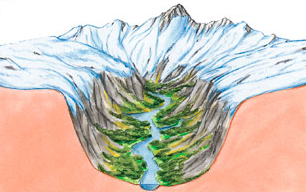 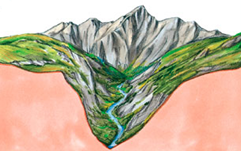 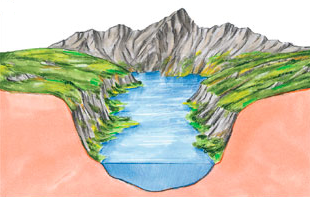 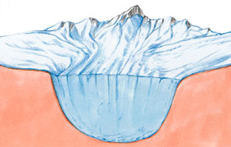 Za katero državo Severne Evrope so značilni fjordi?Fjordi so za promet ovira, lahko pa tudi prednost. Zapiši, v katerem primeru so ovira, v katerem pa prednost.Ovira:Prednost:Gospodarstvo S Evrope. (6T)Dopolni razpredelnico. Eno državo napiši samo enkrat!!Rastje (3T)V oklepaj pred posamezni rastlinski tip vpiši ustrezno črko in številko izpred navedb v srednjem in desnem stolpcu.(   ,    ) tajga        A  iglasti gozd         1. Južno od listnatih gozdov v Ukrajini in J Rusiji(   ,    ) stepa       B  listnati gozda              2. Južno od tundre(   ,    ) tundra     C  mahovi in lišaji             3. Skrajni sever Evrope                           Č travniško rastlinstvo          4. Ob ekvatorjuOpisom delov Združenega kraljestva dopiši njihova imena.(4T)
Zajema južni in srednji del države.Leži na goratem severu.Polotok na zahodu.Del sosednjega otoka Irske.Označi ali je trditev pravilna ali ne in popravi nepravilne trditve. (6T)Beneluks je skupno ime za Litvo, Latvijo in Estonijo.       Da        NeSedež EU je v Amsterdamu.       Da       NeBretanija je del Britanskega otočja.             Da        NeIrci, Škoti in Valežani so potomci starih Keltov.       Da         NeNajvečje pristanišče v Evropi je Marseille.         Da          NeKlif je visoka, strma in kamnita obala.            Da          NeEuropredor povezuje Irsko in Nizozemsko.      Da       NePreberi opis države in reši nalogo. (6T)Njene obale sestavljajo številni peščeni polotoki in otoki. Te so začeli z nasipi ločevati od morja. Pridobili so nova kopna zemljišča- polderje. Danes kar 40% te države leži pod višino morske gladine.Katero državo opisuje besedilo?Čemu danes služijo polderji?
Kako še z drugo besedo rečemo območju pod gladino morja?
V kakšne namene danes v tej državi, z modernimi velikimi vetrnicami, izkoriščajo moč vetra?Naštej vsaj tri značilnosti kmetijstva v tej državi (panoga, pridelki, itd.).Oglej si sliko in reši nalogi.(3T)							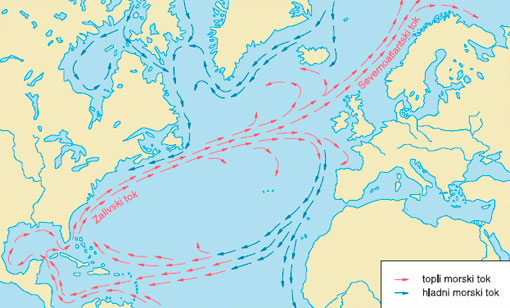 Kmetijstvo v severnoevropskih državah (2T)Danska in Norveška sta severnoevropski državi, ki imata za kmetijstvo različne naravne pogoje. Navedi dva vzroka, zakaj so na Danskem boljši naravni pogoji za poljedelstvo v primerjavi z Norveško. Vzrok 1: Vzrok 2: Ime in priimek:Dosežene točke:Razred:Ocena:Datum:državaNaravni virdejavnostLesna in papirna industrijaVodnate, hitre rekeIslandijakmetijstvoŽelezova rudaPribaltske države